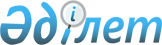 Об определении мест для размещения агитационных печатных материаловПостановление акимата Жанибекского района Западно-Казахстанской области от 7 марта 2014 года № 68. Зарегистрировано Департаментом юстиции Западно-Казахстанской области 1 апреля 2014 года № 3457      Руководствуясь Конституционным законом Республики Казахстан от 28 сентября 1995 года "О выборах в Республике Казахстан", Законом Республики Казахстан от 23 января 2001 года "О местном государственном управлении и самоуправлении в Республике Казахстан", акимат района ПОСТАНОВЛЯЕТ:



      1. Определить совместно с Жанибекской районной избирательной комиссией (по согласованию) место для размещения агитационных печатных материалов для всех кандидатов в депутаты Жанибекского районного маслихата по Западному избирательному округу № 5, вместо выбывшего, согласно приложению.



      2. Контроль за исполнением настоящего постановления возложить на руководителя аппарата акима района Абдолова Ж. К.



      3. Настоящее постановление вводится в действие со дня первого официального опубликования.      Аким района                      Мукаев М. Р.      "СОГЛАСОВАНО"      Председатель районной

      избирательной комиссии

      _____________Кенжегалиев Ж. М.

      07.03.2014 г.

Приложение

к постановлению акимата

Жанибекского района

от 7 марта 2014 года № 68 Место для размещения

агитационных печатных материалов

для всех кандидатов в депутаты

Жанибекского районного маслихата

по Западному избирательному округу

№ 5, вместо выбывшего
					© 2012. РГП на ПХВ «Институт законодательства и правовой информации Республики Казахстан» Министерства юстиции Республики Казахстан
				№Наименование

населенного пунктаМесто размещенияЗападно-Казахстанская область, Жанибекский район, село ЖанибекЩит на центральной площади села Жанибек, Жанибекского района